Regional Planning Group Project ReviewsAEPSC has submitted the LRGV Import Project. This is a Tier 1 project that is estimated to cost $73.4 million. AEPSC has also requested that ERCOT provide a conditional endorsement for an additional $357.2 million project.  This project is currently under ERCOT Independent Review. STEC has submitted the Lower Rio Grande Valley Transmission Expansion Project. This is a Tier 1 project that is estimated to cost $511 million. This project is currently under ERCOT Independent Review.AEPSC has submitted the Corpus North Shore Project. This is a Tier 1 project that is estimated to cost $259.57 million. This project is currently under ERCOT Independent Review. CNP has submitted the Jordan Area Load Addition Project. This is a Tier 3 project that is estimated to cost $30.97 million. This project completed the RPG review on November 18, and ERCOT has issued the acceptance letter.AEPSC has submitted the Rocksprings to Sonora 69 kV Line Rebuild Transmission Project. This is a Tier 3 project that is estimated to cost $56.2 million. This project completed the RPG review on November 18, and ERCOT has issued the acceptance letter.AEPSC has submitted the Mason to North Brady Line Rebuild Transmission Project. This is a Tier 3 project that is estimated to cost $45 million. This project completed the RPG review on November 19, and ERCOT has issued the acceptance letter.7x Energy has submitted the Frio County Transmission Project. This is a Tier 2 project that is estimated to cost $23 million. This project is currently in the RPG comment period.AEPSC has submitted the Quanah Area Improvement Transmission Project. This is a Tier 2 project that is estimated to cost $10 million. This project is currently in the RPG comment period.GP&L has submitted the McCree Substation Reliability Upgrades Project. This is a Tier 3 project that is estimated to cost $18.2 million. This project is currently in the RPG comment period.More information on current and past RPG projects can be found on the ERCOT MIS Secure (digital certificate required): https://mis.ercot.com/pps/tibco/mis/Pages/Grid+Information/RegionalPlanningPast email communication on RPG projects can be found on the ERCOT listserve by signing up for the REGPLANGROUP list: http://lists.ercot.com/scripts/wa-ERCOT.exe?A0=REGPLANGROUPPlanning Model ActivitiesThe short-term calendar of major planning model events is as follows:March 1, 2020		19SSWG Update 2 cases are postedBy March 20, 2020 	Post 19SSWG Update 2 Contingency definitions and Planning Data DictionaryThe following table shows interconnection projects that met Planning Guide section 6.9(1) and 6.9(2) and were modeled in the SSWG cases as a full model or as a simple model in accordance with Planning Guide section 6.9. 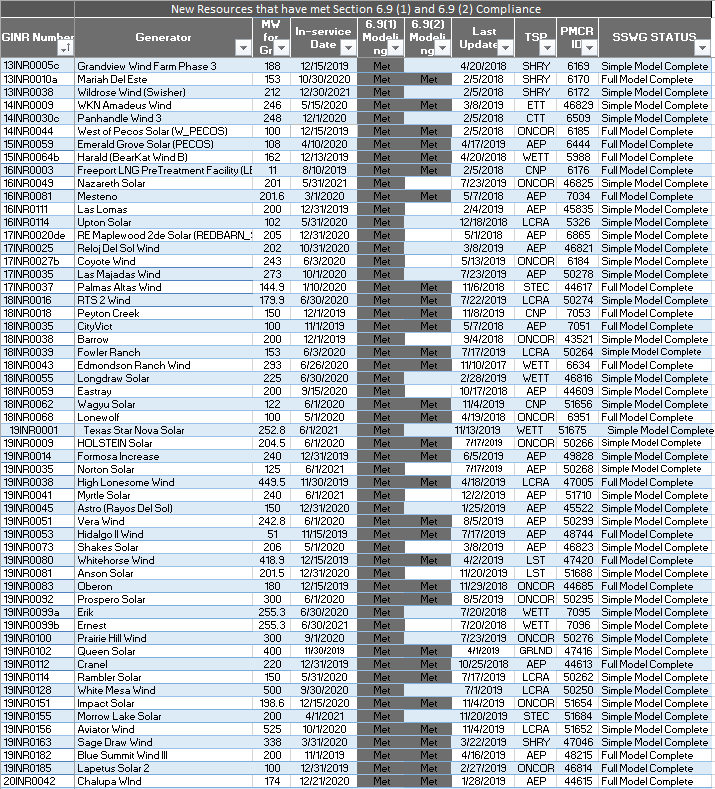 Permian Basin Oil Rig Count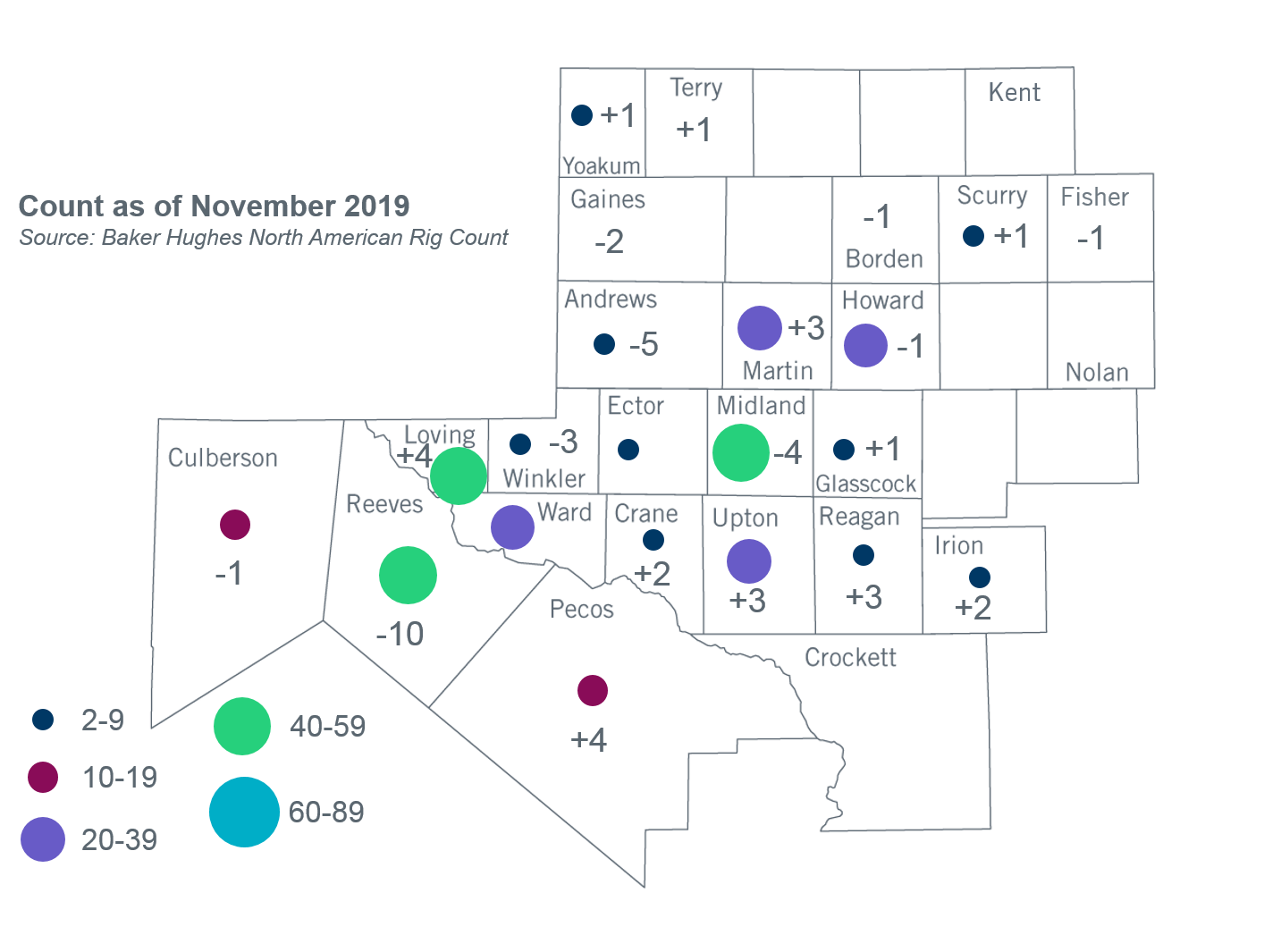 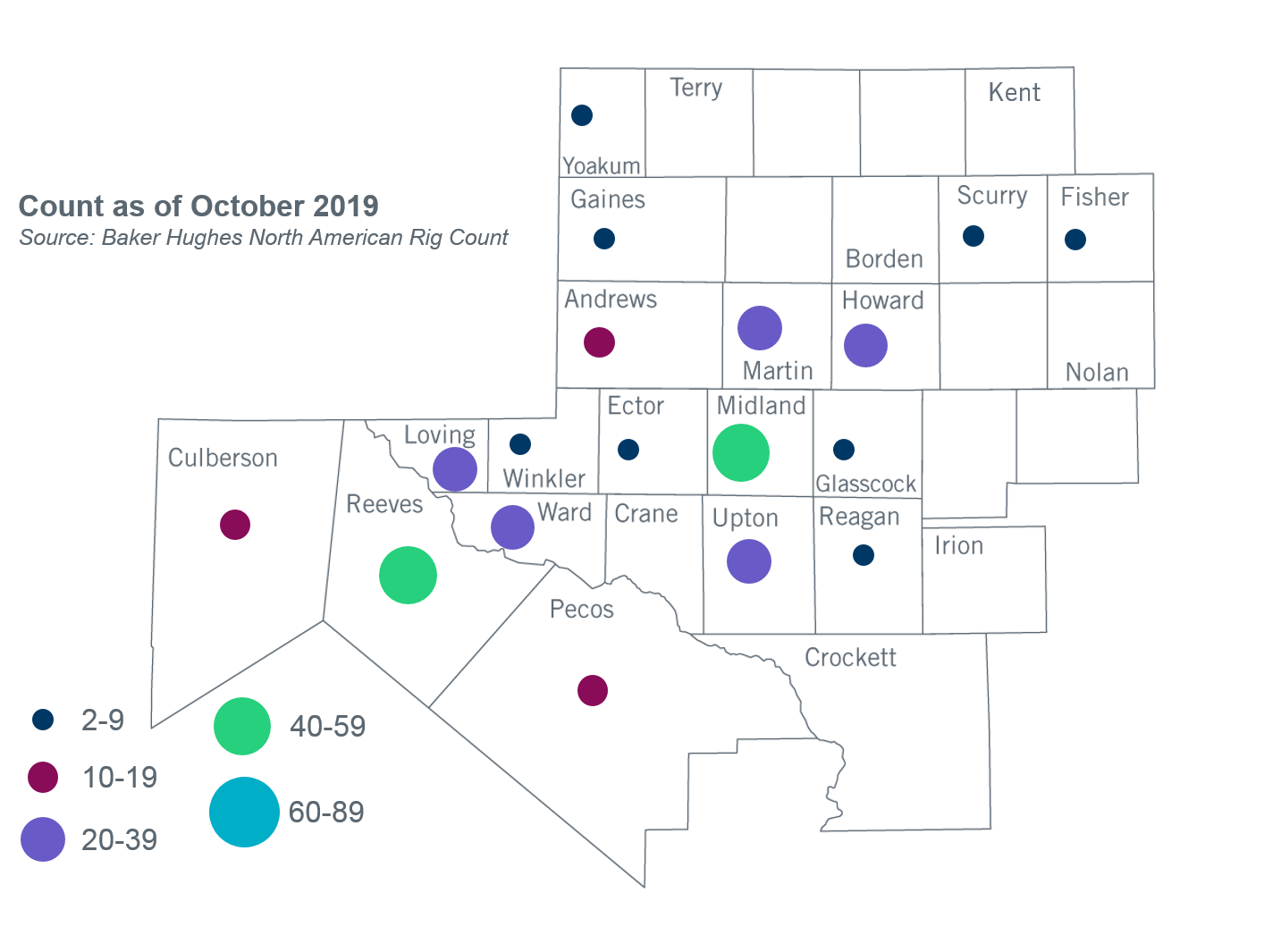 Other Notable ActivitiesERCOT is conducting the 2019 Regional Transmission Plan (RTP). An update on preliminary reliability projects and sensitivity analysis was presented to the Regional Planning Group (RPG) in November. ERCOT is currently finalizing reliability analysis and preparing the 2019 RTP report for review by TDSPs. The final 2019 RTP report will be published in December.ERCOT presented descriptions of proposed scenarios for the 2020 Long-Term System Assessment (LTSA) to the Regional Planning Group (RPG) in November. ERCOT is working on detailed assumptions for the proposed scenarios, other than Current Trends, as well as transmission expansion analysis for the Current Trends scenario.The SPWG completed the 2019 CY base case on March 29 and the 2020 - 2024 Future Year (FY) case build was completed on July 19. ERCOT is currently conducting the Delaware Basin area load integration study. The purpose of the study is to identify potential reliability needs and transmission upgrades for the load (planned and conceptual) that may appear in the area in the longer term planning horizon. 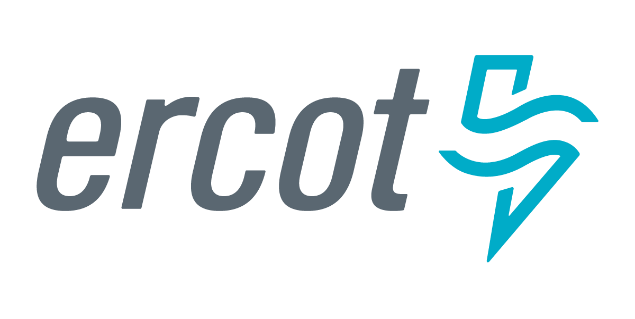 System Planning System Planning Monthly Status ReportNovember 2019Monthly Status ReportNovember 2019Report HighlightsReport HighlightsReport HighlightsERCOT is currently reviewing proposed transmission improvements with a total estimated cost of $1,252.37 Million as of November 30, 2019.Transmission Projects endorsed in 2019 total $610.6 Million as of November 30, 2019.All projects (in engineering, routing, licensing and construction) total approximately $3.41 Billion as of October 1, 2019.Transmission Projects energized in 2019 total about $1.30 Billion as of October 1, 2019.ERCOT is currently reviewing proposed transmission improvements with a total estimated cost of $1,252.37 Million as of November 30, 2019.Transmission Projects endorsed in 2019 total $610.6 Million as of November 30, 2019.All projects (in engineering, routing, licensing and construction) total approximately $3.41 Billion as of October 1, 2019.Transmission Projects energized in 2019 total about $1.30 Billion as of October 1, 2019.ERCOT is currently reviewing proposed transmission improvements with a total estimated cost of $1,252.37 Million as of November 30, 2019.Transmission Projects endorsed in 2019 total $610.6 Million as of November 30, 2019.All projects (in engineering, routing, licensing and construction) total approximately $3.41 Billion as of October 1, 2019.Transmission Projects energized in 2019 total about $1.30 Billion as of October 1, 2019.ERCOT is currently reviewing proposed transmission improvements with a total estimated cost of $1,252.37 Million as of November 30, 2019.Transmission Projects endorsed in 2019 total $610.6 Million as of November 30, 2019.All projects (in engineering, routing, licensing and construction) total approximately $3.41 Billion as of October 1, 2019.Transmission Projects energized in 2019 total about $1.30 Billion as of October 1, 2019.ERCOT is currently reviewing proposed transmission improvements with a total estimated cost of $1,252.37 Million as of November 30, 2019.Transmission Projects endorsed in 2019 total $610.6 Million as of November 30, 2019.All projects (in engineering, routing, licensing and construction) total approximately $3.41 Billion as of October 1, 2019.Transmission Projects energized in 2019 total about $1.30 Billion as of October 1, 2019.